РАЗВИВАЙКАЯИЧНАЯ МОЗАИКАСкорлупа от яиц – это замечательный материал для детского и взрослого творчества. Во – первых, этот вид искусства не требует особых затрат, ведь скорлупа найдётся в любом доме. Обычно её выбрасывают, но теперь – то вы знаете, что она нам понадобится. Во – вторых, техника яичной мозаики не требует особых умений, навыков, и приспособлений. А значит, любой ребёнок легко справится с подобным заданием и будет радовать близких необычными подарками.Нам понадобится: яичная скорлупа, картон или плотная цветная бумага для принтера, зубочистки, клей ПВА.  Этап №1. Подготовка скорлупы. Её необходимо тщательно промыть, удалив плёночку с внутренней стороны и высушить.Затем приступить к покраске скорлупы. Тут возможно несколько вариантов. Или окраска акриловыми красками, или использование пищевых красителей, которыми мы красим пасхальные яйца. В принципе, эфеектно смотрятся картины в технике мозаики из белой скорлупы, раскрашивать можно уже готовую картину. Но для детей данный вариант не подходит. С цветной скорлупкой работать удобнее и привлекательнее. Этап №2. Изготовление основы. Берём картон или лист плотной бумаги, карандашом наносим контуры будущей картины. Для малышей подбирайте эскизы попроще (мухомор, солнышко и др.). Границы листа можно украсить с помощью фигурного дырокола или ножниц с фигурным лезвием. Кстати, неплохо будет смотреться и рамочка из яичной скорлупы.Этап №3.  Техника мозаики. Берём кусочек скорлупы, кладём его на лист бумаги (или просто на стол) и осторожно надавливаем пальцем, чтобы кусочки не разлетелись по сторонам. Наносим клей на часть рисунка. Обмакиваем зубочистку острым концом в клей, зацепляем кусочек скорлупы и приклеиваем его на рисунок – основу. Далее подбираем кусочки скорлупы по цвету и форме, как в любой технике мозаики до тех пор, пока не останется ни одного пустого места. Этап №4. Финальный аккорд. Яичная скорлупа – материал довольно хрупкий и нежный. Чтобы продлить жизнь картине, выполненной в технике яичной мозаики, покройте поверхность шедевра лаком. Краски заиграют ярче, а кусочки не будут отваливаться. Главное, делайте это не в присутстии ребёнка, чтобы он не наглотался вредных ароматов.Советы в тему.Клей быстро сохнет, поэтому нет смысла наносить его на большие участки.Не стоит клеить скорлупки внутренней стороной кверху, иначе будут видны острые края.Чтобы добиться плавного цветового перехода, не бойтесь смешивать скорлупки двух оттенков.Обязательно соблюдайте технику безопасности.Мозаикой из яичной скорлупы можно украшать не только лист бумаги или деревянное панно. Крохотными разноцветными кусочками можно задекорировать и цветочные горшки, и тарелки, и вазы, и шкатулки, и карандашницы, и многое другое. Главное, приложить к этому немного фантазии и капельку хорошего настроения. К тому же, подобный вид творчества развивает мелкую моторику, внимание, сосредоточенность, координацию движений у детей, а это самые важные слагаемые отличной учёбы в школе.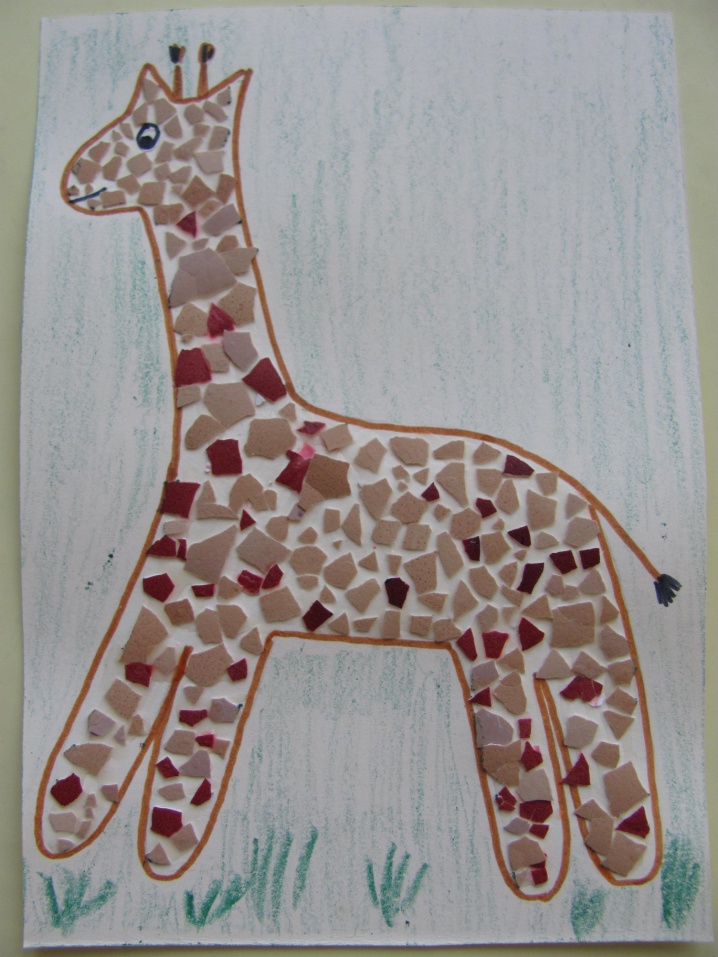 